Mtro. Juan Pablo Martínez Hernández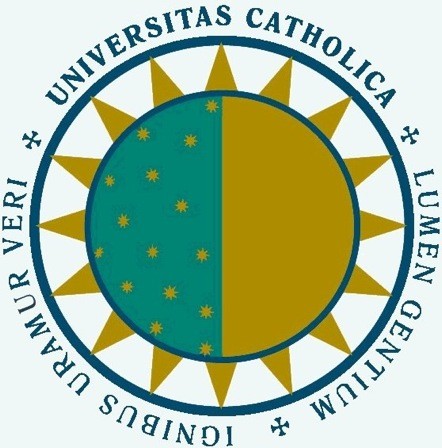 Maestro en Filosofía y crítica de la cultura(Universidad Intercontinental) Licenciado en Filosofía (Universidad Intercontinental)ArtículosArtículosÁreas de Investigación-Martínez, J. Pablo, 2012. “ Un acercamiento al sentido del hombre en el  Zaratustra  de   Nietzsche”  en   La c o n d i c i ó n H u m a n a : S e n t i d o y trascendencia. Configuraciones (Gaceta electrónica). Abril 2012. Universidad Intercontinental.-Martínez, J. Pablo, 2010, “Hermenéutica analógica: entre metáfora y metonimia”, en Blanco, Ricardo, El modelo de la analogía y algunas disciplinas científicas, Torres Asociados, México, 2010.ISBN 978-607-00-3152-6-Martínez, J. Pablo, 2003, Antropología filosófica en Mauricio Beuchot. Nous.Morelia, Michoacán, México. 106 pp. ISBN 970-93737-3-0-Martínez, J. Pablo, 2000. La libertad como Acto Analógico en al Antropología Filosófica Tomista de Mauricio Beuchot.Universidad Anáhuac del Sur. Estudios ocasionales I-2000. México, D.F. 46 pp. ISBN 968-6402-50-0230Asignatura(s) que imparteÉtica generalMetodología de la investigación filosóficaMétodos de investigación teológicaHermenéutica de textos modernos-Antropología FilosóficaEpistemología generalCorreo Electrónicojuanpauic@yahoo.com.mx juanpablom444@gmail.com